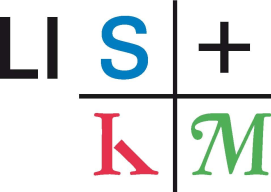 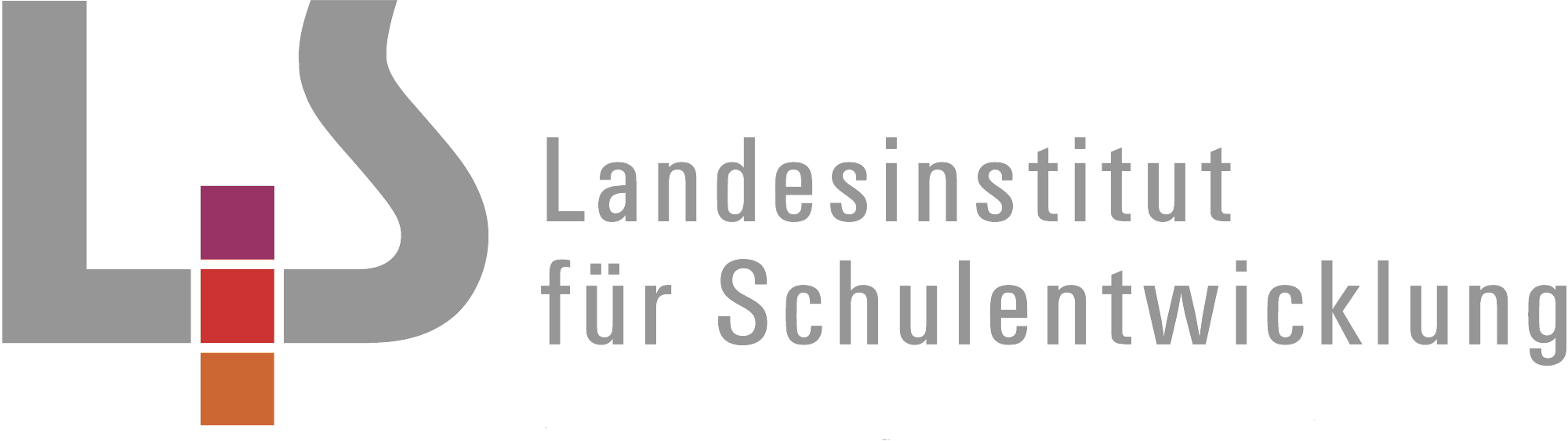 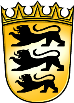 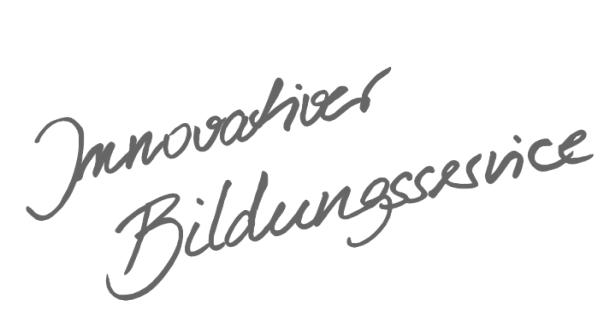 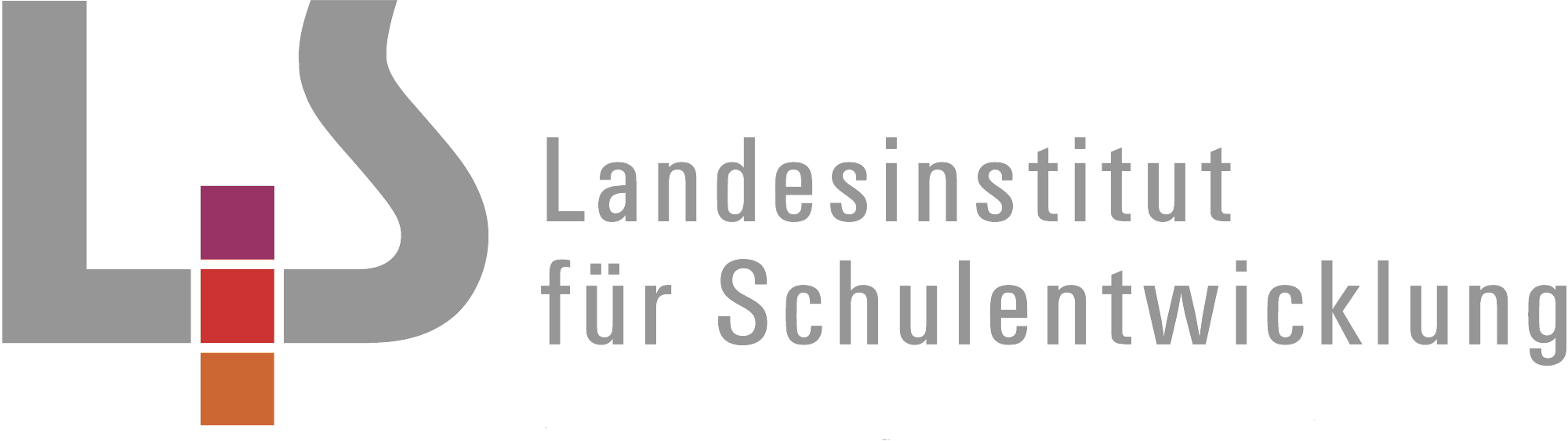 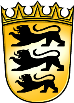 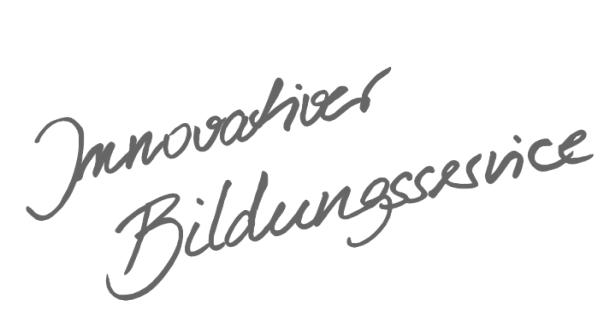 InhaltsverzeichnisAllgemeines Vorwort zu den Beispielcurricula	3Fachspezifisches Vorwort	4Fach Sport – Klasse 5	6Pflichtbereich 3.1.1.1: Spielen – ca. 18 Std.	6Pflichtbereich 3.1.1.2: Laufen, Springen, Werfen – ca. 12 Std.	7Pflichtbereich 3.1.1.3: Bewegen an Geräten – ca. 15 Std.	8Pflichtbereich 3.1.1.5: Tanzen, Gestalten, Darstellen – ca. 12 Std.	10Pflichtbereich 3.1.1.6: Fitness entwickeln – ca. 12 Std.	11Wahlpflichtbereich 3.1.2.1: Miteinander/gegeneinander kämpfen – ca. 9 Std.	12Wahlpflichtbereich 3.1.2.2: Fahren, Rollen, Gleiten  - nicht gewählt	13Fach Sport – Klasse 6	14Pflichtbereich 3.1.1.1: Spielen – ca. 24 Std.	14Pflichtbereich 3.1.1.2: Laufen, Springen, Werfen – ca. 18 Std.	15Pflichtbereich 3.1.1.3: Bewegen an Geräten – ca. 18 Std.	16Pflichtbereich 3.1.1.4: Bewegen im Wasser – ca. 16 Std.	17Pflichtbereich 3.1.1.6: Fitness entwickeln – ca. 8 Std.	19Wahlpflichtbereich 3.1.2.1: Miteinander/gegeneinander kämpfen – ca. 8 Std.	20Wahlpflichtbereich 3.1.2.2: Fahren, Rollen, Gleiten – nicht gewählt	21Allgemeines Vorwort zu den BeispielcurriculaBeispielcurricula zeigen eine Möglichkeit auf, wie aus dem Bildungsplan unterrichtliche Praxis werden kann. Sie erheben hierbei keinen Anspruch einer normativen Vorgabe, sondern dienen vielmehr als beispielhafte Vorlage zur Unterrichtsplanung und -gestaltung. Diese kann bei der Erstellung oder Weiterentwicklung von schul- und fachspezifischen Jahresplanungen ebenso hilfreich sein wie bei der konkreten Unterrichtsplanung der Lehrkräfte. Curricula sind keine abgeschlossenen Produkte, sondern befinden sich in einem dauerhaften Entwicklungsprozess, müssen jeweils neu an die schulische Ausgangssituation angepasst werden und sollten auch nach den Erfahrungswerten vor Ort kontinuierlich fortgeschrieben und modifiziert werden. Sie sind somit sowohl an den Bildungsplan, als auch an den Kontext der jeweiligen Schule gebunden und müssen entsprechend angepasst werden. Das gilt auch für die Zeitplanung, welche vom Gesamtkonzept und den örtlichen Gegebenheiten abhängig und daher nur als Vorschlag zu betrachten ist.Der Aufbau der Beispielcurricula ist für alle Fächer einheitlich: Ein fachspezifisches Vorwort thematisiert die Besonderheiten des jeweiligen Fachcurriculums und gibt ggf. Lektürehinweise für das Curriculum, das sich in tabellarischer Form dem Vorwort anschließt.In den ersten beiden Spalten der vorliegenden Curricula werden beispielhafte Zuordnungen zwischen den prozess- und inhaltsbezogenen Kompetenzen dargestellt. Eine Ausnahme stellen die modernen Fremdsprachen dar, die aufgrund der fachspezifischen Architektur ihrer Pläne eine andere Spaltenkategorisierung gewählt haben. In der dritten Spalte wird vorgeschlagen, wie die Themen und Inhalte im Unterricht umgesetzt und konkretisiert werden können. In der vierten Spalte wird auf Möglichkeiten zur Vertiefung und Erweiterung des Kompetenzerwerbs im Rahmen des Schulcurriculums hingewiesen und aufgezeigt, wie die Leitperspektiven in den Fachunterricht eingebunden werden können und in welcher Hinsicht eine Zusammenarbeit mit anderen Fächern sinnvoll sein kann. An dieser Stelle finden sich auch Hinweise und Verlinkungen auf konkretes Unterrichtsmaterial. Die verschiedenen Niveaustufen des Gemeinsamen Bildungsplans der Sekundarstufe I werden in den Beispielcurricula ebenfalls berücksichtigt und mit konkreten Hinweisen zum differenzierten Vorgehen im Unterricht angereichert.Fachspezifisches VorwortDie Umsetzungsbeispiele für Curricula im Fach Sport sind Vorschläge, die bei der Erstellung oder Weiterentwicklung des schulinternen Fachcurriculums ebenso hilfreich sein können wie bei der konkreten Planung des eigenen Unterrichts. Die Zeitplanung basiert auf einer Kontingentstundentafel mit jeweils drei Stunden Sport in den Klassen 5 und 6. Das Beispielcurriculum stellt den Zusammenhang von prozessbezogenen Kompetenzen, inhaltsbezogenen Kompetenzen und Unterrichtsvorhaben dar. Es enthält Ausführungen zu den jeweils angebahnten Kompetenzerwartungen sowie zu den Inhalten auf der Grundlage der leitenden sportpädagogischen Perspektiven. Die Unterrichtsvorhaben sind für die angegebene Klasse der jeweiligen Beispielschule in einem Fachkonferenzbeschluss verbindlich festgelegt worden.Aufbau des BeispielcurriculumsDie formale Struktur des Beispielcurriculums weist folgende Bereiche auf:Generelle Vorbemerkungen: Hier werden in dem jeweiligen Inhaltsbereich grundlegende Hinweise zu didaktisch-methodischen bzw. pädagogischen Intentionen der Unterrichtsvorhaben gegeben. Die Nennung der sportpädagogischen Perspektiven zeigt Möglichkeiten für einen mehrperspektivischen Unterricht auf.Prozessbezogene Kompetenzen: Die bei den jeweiligen Unterrichtsvorhaben angesprochenen prozessbezogenen Kompetenzen werden aus Platzgründen mit Auslassungszeichen […] dargestellt. Inhaltsbezogene Kompetenzen: Die bei den jeweiligen Unterrichtsvorhaben angesprochenen inhaltsbezogenen Kompetenzen werden aus Platzgründen mit Auslassungszeichen […] dargestellt. Eine Unterscheidung in Niveaustufen entfällt, da im Bildungsplan alle Niveaustufen quasi identisch formuliert sind. Konkretisierung, Vorgehen im Unterricht: Hier finden sich Beispiele, wie der Kompetenzerwerb der Schülerinnen und Schüler in Unterrichtsvorhaben inhaltlich konkretisiert werden kann.Ergänzende Hinweise, Arbeitsmittel, Organisation, Verweise: Die didaktischen und methodischen Hinweise zu den aufgeführten Unterrichtsvorhaben geben der Lehrkraft Anregungen für die Unterrichtsgestaltung.Beispielcurriculum 1Die Sportfachschaft einer Schule hat sich aufgrund Ihrer individuellen Voraussetzungen und Intentionen auf folgendes Vorgehen in den Klassen 5 und 6 geeinigt: Der Inhaltsbereich "Tanzen, Gestalten, Darstellen" wird ausschließlich in Klasse 5 unterrichtet, der Inhaltsbereich "Bewegen im Wasser" ausschließlich in Klasse 6. Der Inhaltsbereich "Fitness entwickeln" wird in beiden Klassenstufen als eigenständiges Unterrichtsvorhaben realisiert. Aus dem Wahlpflichtbereich wird in beiden Klassenstufen ausschließlich der Inhaltsbereich "Miteinander/gegeneinander kämpfen" angeboten.Jahresplanung des Beispielcurriculums 1Bei der Jahresplanung wird von drei Stunden pro Woche und ca. 35 Schulwochen ausgegangen.Fach Sport – Klasse 5Fach Sport – Klasse 6				Klasse 
Inhaltsbereich				Klasse 
Inhaltsbereich561Spielen1824422Laufen, Springen, Werfen1218303Bewegen an Geräten1518334Bewegen im Wasser016165Tanzen, Gestalten, Darstellen120126Fitness entwickeln128207Miteinander/gegeneinander kämpfen98178Fahren, Rollen, Gleiten000Summe der Unterrichtsstunden Summe der Unterrichtsstunden 7892170Verbleibende Freiräume/SchulcurriculumVerbleibende Freiräume/Schulcurriculum271340GesamtstundenGesamtstunden105105210Pflichtbereich 3.1.1.1: Spielen – ca. 18 Std.Pflichtbereich 3.1.1.1: Spielen – ca. 18 Std.Pflichtbereich 3.1.1.1: Spielen – ca. 18 Std.Pflichtbereich 3.1.1.1: Spielen – ca. 18 Std.Generelle Vorbemerkungen: Im Sinne der integrativen Sportspielvermittlung (vergleiche auch Glossar) werden Gemeinsamkeiten der Sportspiele hervorgehoben.Sportpädagogische Perspektiven: z. B. 	Wahrnehmungsfähigkeit verbessern und Bewegungserfahrungen erweitern			Gemeinsam handeln, wettkämpfen und sich verständigenGenerelle Vorbemerkungen: Im Sinne der integrativen Sportspielvermittlung (vergleiche auch Glossar) werden Gemeinsamkeiten der Sportspiele hervorgehoben.Sportpädagogische Perspektiven: z. B. 	Wahrnehmungsfähigkeit verbessern und Bewegungserfahrungen erweitern			Gemeinsam handeln, wettkämpfen und sich verständigenGenerelle Vorbemerkungen: Im Sinne der integrativen Sportspielvermittlung (vergleiche auch Glossar) werden Gemeinsamkeiten der Sportspiele hervorgehoben.Sportpädagogische Perspektiven: z. B. 	Wahrnehmungsfähigkeit verbessern und Bewegungserfahrungen erweitern			Gemeinsam handeln, wettkämpfen und sich verständigenGenerelle Vorbemerkungen: Im Sinne der integrativen Sportspielvermittlung (vergleiche auch Glossar) werden Gemeinsamkeiten der Sportspiele hervorgehoben.Sportpädagogische Perspektiven: z. B. 	Wahrnehmungsfähigkeit verbessern und Bewegungserfahrungen erweitern			Gemeinsam handeln, wettkämpfen und sich verständigenProzessbezogene KompetenzenInhaltsbezogene KompetenzenKonkretisierung,
Vorgehen im UnterrichtErgänzende Hinweise, Arbeitsmittel, Organisation, Verweise2.1 Bewegungskompetenz1. alters- und entwicklungsgemäße konditionelle Anforderungen bewältigen2. koordinative Fähigkeiten und technische Fertigkeiten anwenden4. grundlegendes Fachwissen […] anwenden […]2.2 Reflexions- und Urteilskompetenz1. […] verschiedene Sinnrichtungen des Sports erkennen2.3 Personalkompetenz5. eigene Emotionen und Bedürfnisse […] wahrnehmen und regulieren2.4 Sozialkompetenz6. bei sportlichen Aktivitäten kommunizieren, kooperieren und konkurrieren(1) […] technische und taktische Basisfertigkeiten […](2) […] Bewegungs- und Balltechniken […](3) […] Individual- und gruppentaktische Maßnahmen […] (5) […] Sinnrichtungen erkennen(6) grundlegende Handlungen in Angriff und Abwehr nennen und beschreiben(7) Spielregeln in Kleinen Spielen und Spielformen benennen und einhalten(9) einfache Spielleitungsaufgaben übernehmen(10) den Unterschied zwischen fairem und unfairem Verhalten erkennen […] (11) ihre Emotionen unter Anleitung reflektieren und kontrollieren Unterrichtsvorhaben: Wir lernen vielseitig und erfolgreich spielen.Kleine Spiele, z. B. Parteiball, Burgball, Wandball, Aufsetzerball, Stangentorball, Ball über die SchnurTechnik: Passen, Fangen, Prellen, Schlagwurf, Werfen ohne und mit Zeit- und Gegnerdruck Taktik: Freilaufen, Ball zum Ziel bringen, Lücke erkennen, Verteidigung zwischen Gegner und Ziel, Anbieten, Freilaufen, Angriffssituationen lösenRegeln: Feldbegrenzungen, Ausregel,Arten der Mannschaftsbildung,Einführung des Themas SchiedsrichtertätigkeitVermittlung, z. B. durch „Genetisches Lernen“ Verwendung von unterschiedlichen SpielgerätenSchülerinnen und Schülern wird die Kontrolle einzelner Regeln übertragen (Arbeitskarte pro Regel)Thematisierung der Kommunikation (Blickkontakt, Handzeichen, Zuruf etc.)Thematisierung der Fairness (z. B. heterogene und homogene Gruppen bilden und Emotionen reflektieren)L PG, BTVPflichtbereich 3.1.1.2: Laufen, Springen, Werfen – ca. 12 Std.Pflichtbereich 3.1.1.2: Laufen, Springen, Werfen – ca. 12 Std.Pflichtbereich 3.1.1.2: Laufen, Springen, Werfen – ca. 12 Std.Pflichtbereich 3.1.1.2: Laufen, Springen, Werfen – ca. 12 Std.Generelle Vorbemerkungen: Der Schwerpunkt liegt auf dem spielerischen, fähigkeitsorientierten und erlebnisintensiven Sammeln und Erweitern von grundlegenden Bewegungserfahrungen (unter Beachtung des Prinzips der Vielseitigkeit und Vielfältigkeit), SpielleichtathletikSportpädagogische Perspektiven: z. B. 	Wahrnehmungsfähigkeit verbessern und Bewegungserfahrungen erweitern			Gemeinsam handeln, wettkämpfen und sich verständigen			Das Leisten erfahren und reflektierenGenerelle Vorbemerkungen: Der Schwerpunkt liegt auf dem spielerischen, fähigkeitsorientierten und erlebnisintensiven Sammeln und Erweitern von grundlegenden Bewegungserfahrungen (unter Beachtung des Prinzips der Vielseitigkeit und Vielfältigkeit), SpielleichtathletikSportpädagogische Perspektiven: z. B. 	Wahrnehmungsfähigkeit verbessern und Bewegungserfahrungen erweitern			Gemeinsam handeln, wettkämpfen und sich verständigen			Das Leisten erfahren und reflektierenGenerelle Vorbemerkungen: Der Schwerpunkt liegt auf dem spielerischen, fähigkeitsorientierten und erlebnisintensiven Sammeln und Erweitern von grundlegenden Bewegungserfahrungen (unter Beachtung des Prinzips der Vielseitigkeit und Vielfältigkeit), SpielleichtathletikSportpädagogische Perspektiven: z. B. 	Wahrnehmungsfähigkeit verbessern und Bewegungserfahrungen erweitern			Gemeinsam handeln, wettkämpfen und sich verständigen			Das Leisten erfahren und reflektierenGenerelle Vorbemerkungen: Der Schwerpunkt liegt auf dem spielerischen, fähigkeitsorientierten und erlebnisintensiven Sammeln und Erweitern von grundlegenden Bewegungserfahrungen (unter Beachtung des Prinzips der Vielseitigkeit und Vielfältigkeit), SpielleichtathletikSportpädagogische Perspektiven: z. B. 	Wahrnehmungsfähigkeit verbessern und Bewegungserfahrungen erweitern			Gemeinsam handeln, wettkämpfen und sich verständigen			Das Leisten erfahren und reflektierenProzessbezogene KompetenzenInhaltsbezogene KompetenzenKonkretisierung,
Vorgehen im UnterrichtErgänzende Hinweise, Arbeitsmittel, Organisation, Verweise2.1 Bewegungskompetenz1. alters- und entwicklungsgemäße konditionelle Anforderungen bewältigen2. koordinative Fähigkeiten und technische Fertigkeiten anwenden4. grundlegendes Fachwissen […] anwenden […]2.3 Personalkompetenz6. […] ihre Aufmerksamkeit steuern(1) schnell und gewandt laufen […]Unterrichtsvorhaben: Um die Wette laufen: schnell, gewandt und rhythmischLauftechnik: Ballenlauf, Kniehub, Armeinsatz, Kauerstart, schnell laufen mit Richtungs- und TempowechselnSprintspiele und Reaktionsspiele, Staffeln, RisikosprintsKurze Strecken (max. 40m)vielfältige Erfahrungen ermöglichen, auch durch die Einbeziehung von Geländeformen (z. B. im Dreibeinlauf, mit Schrittvariationen (Frequenz), über Hindernisse, Slalom) Kombinationen, z. B. Laufen mit Springen, Laufen mit Werfen (Biathlon)L BNE, PG2.1 Bewegungskompetenz1. alters- und entwicklungsgemäße konditionelle Anforderungen bewältigen2. koordinative Fähigkeiten und technische Fertigkeiten anwenden4. grundlegendes Fachwissen […] anwenden […]2.3 Personalkompetenz6. […] ihre Aufmerksamkeit steuern(1) […] weit und zielgenau werfenUnterrichtsvorhaben: Wir sammeln vielfältige Bewegungserfahrungen mit unterschiedlichsten Wurfgeräten.Wurftechnik: 3-Schritt-Anlauf, langer Arm (schleudern)Vielfältig werfen mit Schlagball, Schweifball, Fahrradreifen (schleudern), Medizinball (stoßen), Zonenweitwurf Durch unterschiedliche Wurfgeräte, -arten, -aufgaben vielfältige Erfahrungen ermöglichenL PG2.1 Bewegungskompetenz1. alters- und entwicklungsgemäße konditionelle Anforderungen bewältigen2. koordinative Fähigkeiten und technische Fertigkeiten anwenden4. grundlegendes Fachwissen […] anwenden […]2.3 Personalkompetenz6. […] ihre Aufmerksamkeit steuern(1) […] weit und/oder hoch springen […]Unterrichtsvorhaben: Wir erleben die Vielfalt des Springens: weit, hoch, mehrfach.Sprungtechnik: einbeinig - beidbeinig abspringen, aus dem Anlauf weit springen (Schritttechnik oder Hocktechnik) und/oder hoch springen (Schersprung), Mehrfachsprünge ausführenEinbeinige Sprünge aus dem Anlauf: Hoch-Weitsprung über den Oxer, Additionszonenweitsprung, Watussi-Sprung, SprunggartenVergleich mit turnerischen Sprüngen möglichL PGPflichtbereich 3.1.1.3: Bewegen an Geräten – ca. 15 Std.Pflichtbereich 3.1.1.3: Bewegen an Geräten – ca. 15 Std.Pflichtbereich 3.1.1.3: Bewegen an Geräten – ca. 15 Std.Pflichtbereich 3.1.1.3: Bewegen an Geräten – ca. 15 Std.Generelle Vorbemerkungen: Ziel des Unterrichts ist es, die Vielfalt der Bewegungsmöglichkeiten im Raum durch Geräte zu erfahren, um so vielfältige und vielseitige Bewegungserfahrungen zu sammeln. Dazu bewegen sich die Inhalte teils näher am Gerätturnen, teils näher am normungebundenen Turnen sowie dem Abenteuerturnen. Gruppengestaltungen und Gemeinschaftspräsentationen bieten Möglichkeiten und Anreize zur Kooperation.Sportpädagogische Perspektiven: z. B. 	Wahrnehmungsfähigkeit verbessern und Bewegungserfahrungen erweitern			Gemeinsam handeln, wettkämpfen und sich verständigenGenerelle Vorbemerkungen: Ziel des Unterrichts ist es, die Vielfalt der Bewegungsmöglichkeiten im Raum durch Geräte zu erfahren, um so vielfältige und vielseitige Bewegungserfahrungen zu sammeln. Dazu bewegen sich die Inhalte teils näher am Gerätturnen, teils näher am normungebundenen Turnen sowie dem Abenteuerturnen. Gruppengestaltungen und Gemeinschaftspräsentationen bieten Möglichkeiten und Anreize zur Kooperation.Sportpädagogische Perspektiven: z. B. 	Wahrnehmungsfähigkeit verbessern und Bewegungserfahrungen erweitern			Gemeinsam handeln, wettkämpfen und sich verständigenGenerelle Vorbemerkungen: Ziel des Unterrichts ist es, die Vielfalt der Bewegungsmöglichkeiten im Raum durch Geräte zu erfahren, um so vielfältige und vielseitige Bewegungserfahrungen zu sammeln. Dazu bewegen sich die Inhalte teils näher am Gerätturnen, teils näher am normungebundenen Turnen sowie dem Abenteuerturnen. Gruppengestaltungen und Gemeinschaftspräsentationen bieten Möglichkeiten und Anreize zur Kooperation.Sportpädagogische Perspektiven: z. B. 	Wahrnehmungsfähigkeit verbessern und Bewegungserfahrungen erweitern			Gemeinsam handeln, wettkämpfen und sich verständigenGenerelle Vorbemerkungen: Ziel des Unterrichts ist es, die Vielfalt der Bewegungsmöglichkeiten im Raum durch Geräte zu erfahren, um so vielfältige und vielseitige Bewegungserfahrungen zu sammeln. Dazu bewegen sich die Inhalte teils näher am Gerätturnen, teils näher am normungebundenen Turnen sowie dem Abenteuerturnen. Gruppengestaltungen und Gemeinschaftspräsentationen bieten Möglichkeiten und Anreize zur Kooperation.Sportpädagogische Perspektiven: z. B. 	Wahrnehmungsfähigkeit verbessern und Bewegungserfahrungen erweitern			Gemeinsam handeln, wettkämpfen und sich verständigenProzessbezogene KompetenzenInhaltsbezogene KompetenzenKonkretisierung,
Vorgehen im UnterrichtErgänzende Hinweise, Arbeitsmittel, Organisation, Verweise2.1 Bewegungskompetenz1. alters- und entwicklungsgemäße konditionelle Anforderungen bewältigen2. koordinative Fähigkeiten und technische Fertigkeiten anwenden2.2 Reflexions- und Urteilskompetenz1. […] verschiedene Sinnrichtungen des Sports erkennen2.3 Personalkompetenz1. ein realistisches Selbstbild entwickeln2. […] kurz- und mittelfristige Ziele ableiten und dafür ausdauernd üben5. eigene Emotionen und Bedürfnisse […] wahrnehmen und regulieren2.4 Sozialkompetenz1. Mitschülerinnen und Mitschüler […] unterstützen und ihnen […] helfen2. wertschätzend miteinander umgehen und andere integrieren4. […] verantwortungsvoll handeln6. bei sportlichen Aktivitäten kommunizieren, kooperieren und konkurrieren(1) turnerische Grundtätigkeiten […] an unterschiedlichen Geräten […] und Gerätekombinationen anwenden
(3) einfache akrobatische Figuren […] ausführen(4) den Auf- und Abbau von Turngeräten sachgerecht ausführen
(5) einfache Helferhandlungen ausführen […]
(6) […] Sinnrichtungen erkennen
(7) Maßnahmen des Helfens und Sicherns benennen
(8) in Wagnissituationen verantwortungsbewusst handeln(10) gemeinsam […] eine Gruppenpräsentation nachgestalten und präsentierenUnterrichtsvorhaben: Wir sammeln Bewegungserfahrungen an Geräten und Gerätekombinationen.Helfergriffe einüben (Klammergriff)Geräte auf- und abbauen Boden: Rollen in Variationen, Handstandvariationen, RadSchwebebalken/Bänke: Balancieren, Drehen, Aufspringen, einfache Sprünge (z. B. Pferdchensprung)Barren: Hangeln, Schwingen im Stütz, Kehrenoffene und gebundene Aufgaben zum „Rollen“Lernen durch erleichterte BedingungenBinnendifferenzierung durch sukzessives Erschweren der BewegungsfertigkeitenStationenlernen mit differenzierten Aufgaben„Turnerpass“ mit Stationen und Aufgaben; Buddy-System Thematisierung von Helfen und Sichern (z. B. Sportgeräteführerschein)L PG, BTV2.1 Bewegungskompetenz1. alters- und entwicklungsgemäße konditionelle Anforderungen bewältigen2. koordinative Fähigkeiten und technische Fertigkeiten anwenden2.2 Reflexions- und Urteilskompetenz1. […] verschiedene Sinnrichtungen des Sports erkennen2.3 Personalkompetenz1. ein realistisches Selbstbild entwickeln2. […] kurz- und mittelfristige Ziele ableiten und dafür ausdauernd üben5. eigene Emotionen und Bedürfnisse […] wahrnehmen und regulieren2.4 Sozialkompetenz1. Mitschülerinnen und Mitschüler […] unterstützen und ihnen […] helfen2. wertschätzend miteinander umgehen und andere integrieren4. […] verantwortungsvoll handeln6. bei sportlichen Aktivitäten kommunizieren, kooperieren und konkurrieren(1) turnerische Grundtätigkeiten […] an unterschiedlichen Geräten […] und Gerätekombinationen anwenden
(3) einfache akrobatische Figuren […] ausführen(4) den Auf- und Abbau von Turngeräten sachgerecht ausführen
(5) einfache Helferhandlungen ausführen […]
(6) […] Sinnrichtungen erkennen
(7) Maßnahmen des Helfens und Sicherns benennen
(8) in Wagnissituationen verantwortungsbewusst handeln(10) gemeinsam […] eine Gruppenpräsentation nachgestalten und präsentierenUnterrichtsvorhaben: Wir erarbeiten eine turnerisch - akrobatische Gemeinschaftspräsentation. Erproben einfacher akrobatischer Elemente (z. B. Flieger)Erproben von Bodenelementen (z. B. rollen, auf den Händen stehen)Entwicklung einer Gruppenkür LernaufgabenGestaltungsaufgabenSicherheitsaspekte beachtenKriterien für GemeinschaftspräsentationVideoaufnahmen (-analysen) möglichL PG, BTV, MBPflichtbereich 3.1.1.4: Bewegen im Wasser – nur Klasse 6Pflichtbereich 3.1.1.5: Tanzen, Gestalten, Darstellen – ca. 12 Std.Pflichtbereich 3.1.1.5: Tanzen, Gestalten, Darstellen – ca. 12 Std.Pflichtbereich 3.1.1.5: Tanzen, Gestalten, Darstellen – ca. 12 Std.Pflichtbereich 3.1.1.5: Tanzen, Gestalten, Darstellen – ca. 12 Std.Generelle Vorbemerkungen: Ziel des Unterrichts ist es, die Bewegungsvielfalt des eigenen Körpers wahrzunehmen und sich durch freie Bewegung und gymnastische Grundformen im Rhythmus von Musik darzustellen. Gruppengestaltungen und Gemeinschaftspräsentationen bieten Möglichkeiten und Anreize zur Kooperation.Sportpädagogische Perspektiven: z. B. 	Sich körperlich ausdrücken und Bewegungen gestalten			Wahrnehmungsfähigkeit verbessern und Bewegungserfahrungen erweitern			Gemeinsam handeln, wettkämpfen und sich verständigenGenerelle Vorbemerkungen: Ziel des Unterrichts ist es, die Bewegungsvielfalt des eigenen Körpers wahrzunehmen und sich durch freie Bewegung und gymnastische Grundformen im Rhythmus von Musik darzustellen. Gruppengestaltungen und Gemeinschaftspräsentationen bieten Möglichkeiten und Anreize zur Kooperation.Sportpädagogische Perspektiven: z. B. 	Sich körperlich ausdrücken und Bewegungen gestalten			Wahrnehmungsfähigkeit verbessern und Bewegungserfahrungen erweitern			Gemeinsam handeln, wettkämpfen und sich verständigenGenerelle Vorbemerkungen: Ziel des Unterrichts ist es, die Bewegungsvielfalt des eigenen Körpers wahrzunehmen und sich durch freie Bewegung und gymnastische Grundformen im Rhythmus von Musik darzustellen. Gruppengestaltungen und Gemeinschaftspräsentationen bieten Möglichkeiten und Anreize zur Kooperation.Sportpädagogische Perspektiven: z. B. 	Sich körperlich ausdrücken und Bewegungen gestalten			Wahrnehmungsfähigkeit verbessern und Bewegungserfahrungen erweitern			Gemeinsam handeln, wettkämpfen und sich verständigenGenerelle Vorbemerkungen: Ziel des Unterrichts ist es, die Bewegungsvielfalt des eigenen Körpers wahrzunehmen und sich durch freie Bewegung und gymnastische Grundformen im Rhythmus von Musik darzustellen. Gruppengestaltungen und Gemeinschaftspräsentationen bieten Möglichkeiten und Anreize zur Kooperation.Sportpädagogische Perspektiven: z. B. 	Sich körperlich ausdrücken und Bewegungen gestalten			Wahrnehmungsfähigkeit verbessern und Bewegungserfahrungen erweitern			Gemeinsam handeln, wettkämpfen und sich verständigenProzessbezogene KompetenzenInhaltsbezogene KompetenzenKonkretisierung,
Vorgehen im UnterrichtErgänzende Hinweise, Arbeitsmittel, Organisation, Verweise2.1 Bewegungskompetenz2. koordinative Fähigkeiten und technische Fertigkeiten anwenden3. Bewegungen gestalten und sich durch Bewegung ausdrücken2.2 Reflexions- und Urteilskompetenz1. […] verschiedene Sinnrichtungen des Sports erkennen2.3 Personalkompetenz2. […] kurz- und mittelfristige Ziele ableiten und dafür ausdauernd üben 5. eigene Emotionen und Bedürfnisse […] wahrnehmen und regulieren6. […] ihre Aufmerksamkeit steuern2.4 Sozialkompetenz1. Mitschülerinnen und Mitschüler […] unterstützen und ihnen […] helfen2. wertschätzend miteinander umgehen und andere integrieren3. bei der Lösung von Konflikten die Interessen und Ziele aller Beteiligten berücksichtigen6. bei sportlichen Aktivitäten kommunizieren, kooperieren und konkurrieren(1) gymnastische Grundformen […] ausführen(2) […] Bewegungen […] zum Rhythmus von Musik umsetzen(4) ausgewählte Merkmale von Bewegungsqualität umsetzen […](5) einfache Aufstellungsformen umsetzen(6) […] Sinnrichtungen erkennen(7) ausgewählte Gestaltungskriterien […] erkennen und benennen(8) grundlegende Gerätetechniken benennen […](9) Merkmale von Bewegungsqualität bei anderen erkennen und benennen […](10) gestalterische Bewegungsaufgaben […] in der Gruppe lösen […]Unterrichtsvorhaben: Wir bewegen uns gemeinsam auf Musik.Erarbeiten einer Gruppenchoreografie:Erarbeitung der Grundschritte aus den Grundformen Gehen, Drehen und Hüpfen (z. B. Kickball change)Vorgegebene Variationen:
Reihenfolge der Schritte, Aufstellungsform und Raumwegez. B. Line-DanceVermittlung der Grundschritte nach dem BausteinprinzipPräsentation im Rahmen schulischer Veranstaltungen (z. B. Tag der offenen Tür)Videoaufnahmen (-analysen) möglichL PG, BTV, MBF MUS2.1 Bewegungskompetenz2. koordinative Fähigkeiten und technische Fertigkeiten anwenden3. Bewegungen gestalten und sich durch Bewegung ausdrücken2.2 Reflexions- und Urteilskompetenz1. […] verschiedene Sinnrichtungen des Sports erkennen2.3 Personalkompetenz2. […] kurz- und mittelfristige Ziele ableiten und dafür ausdauernd üben 5. eigene Emotionen und Bedürfnisse […] wahrnehmen und regulieren6. […] ihre Aufmerksamkeit steuern2.4 Sozialkompetenz1. Mitschülerinnen und Mitschüler […] unterstützen und ihnen […] helfen2. wertschätzend miteinander umgehen und andere integrieren3. bei der Lösung von Konflikten die Interessen und Ziele aller Beteiligten berücksichtigen6. bei sportlichen Aktivitäten kommunizieren, kooperieren und konkurrieren(3) einfache Techniken […] mit verschiedenen Materialien […] und Geräten […] ausführen(5) einfache Aufstellungsformen umsetzen(10) gestalterische Bewegungsaufgaben […] in der Gruppe lösen […]Unterrichtsvorhaben: Wir gestalten eine Bewegungsverbindung mit dem Seil.Erlernen verschiedener Grundsprünge und Gestaltung einer Bewegungsverbindung allein und/oder mit anderen z. B. Rope Skippingmit MusikunterstützungDifferenzierung: Sprünge zu zweit in einem Seil oder synchron springenVideoaufnahmen (-analysen) möglichL PG, BTV, MBF MUSPflichtbereich 3.1.1.6: Fitness entwickeln – ca. 12 Std.Pflichtbereich 3.1.1.6: Fitness entwickeln – ca. 12 Std.Pflichtbereich 3.1.1.6: Fitness entwickeln – ca. 12 Std.Pflichtbereich 3.1.1.6: Fitness entwickeln – ca. 12 Std.Die Schülerinnen und Schüler setzen sich mit ihrem Körper und seinen Reaktionen sowie ihrer Fitness auseinander. Sie erfahren und deuten körperliche Anstrengung und Regeneration. Sie verbessern spielerisch ihre Fitness in altersgemäßer Form.Sportpädagogische Perspektiven: z. B. 	Wahrnehmungsfähigkeit verbessern und Bewegungserfahrungen erweitern			Das Leisten erfahren und reflektieren			Fitness verbessern und Gesundheitsbewusstsein entwickeln Die Schülerinnen und Schüler setzen sich mit ihrem Körper und seinen Reaktionen sowie ihrer Fitness auseinander. Sie erfahren und deuten körperliche Anstrengung und Regeneration. Sie verbessern spielerisch ihre Fitness in altersgemäßer Form.Sportpädagogische Perspektiven: z. B. 	Wahrnehmungsfähigkeit verbessern und Bewegungserfahrungen erweitern			Das Leisten erfahren und reflektieren			Fitness verbessern und Gesundheitsbewusstsein entwickeln Die Schülerinnen und Schüler setzen sich mit ihrem Körper und seinen Reaktionen sowie ihrer Fitness auseinander. Sie erfahren und deuten körperliche Anstrengung und Regeneration. Sie verbessern spielerisch ihre Fitness in altersgemäßer Form.Sportpädagogische Perspektiven: z. B. 	Wahrnehmungsfähigkeit verbessern und Bewegungserfahrungen erweitern			Das Leisten erfahren und reflektieren			Fitness verbessern und Gesundheitsbewusstsein entwickeln Die Schülerinnen und Schüler setzen sich mit ihrem Körper und seinen Reaktionen sowie ihrer Fitness auseinander. Sie erfahren und deuten körperliche Anstrengung und Regeneration. Sie verbessern spielerisch ihre Fitness in altersgemäßer Form.Sportpädagogische Perspektiven: z. B. 	Wahrnehmungsfähigkeit verbessern und Bewegungserfahrungen erweitern			Das Leisten erfahren und reflektieren			Fitness verbessern und Gesundheitsbewusstsein entwickeln Prozessbezogene KompetenzenInhaltsbezogene KompetenzenKonkretisierung,
Vorgehen im UnterrichtErgänzende Hinweise, Arbeitsmittel, Organisation, Verweise2.1 Bewegungskompetenz1. alters- und entwicklungsgemäße konditionelle Anforderungen bewältigen2. koordinative Fähigkeiten und technische Fertigkeiten anwenden4. grundlegendes Fachwissen […] anwenden […]2.3 Personalkompetenz1. ein realistisches Selbstbild entwickeln2. […] kurz- und mittelfristige Ziele ableiten und dafür ausdauernd üben 3. die Bedeutung von Bewegung […] einschätzen und gesundheitsbewusst handeln4. […] Auswirkungen ihres Bewegungshandelns […] wahrnehmen und verstehen6. […] ihre Aufmerksamkeit steuern(1) […] konditionelle und koordinative Leistungen erbringen(3) Signale und Reaktionen des eigenen Körpers […] erkennen und beurteilen(4) ihren Puls messen(5) Vorgänge im Körper […] beschreiben […] (6) […] sportgerechte(r) Kleidung und die Gefahren von Piercing […]Unterrichtsvorhaben:  Wir steigern unsere Fitness – Schwerpunkt Ausdauer.Eingangstest (z. B. 6-Minuten-Lauf)Ökonomisch laufen (z. B. Armführung)Tempogefühl entwickelnKörpersignale deuten (Puls/Atmung/Schweiß)Spielerisches Lauftraining (z. B. Europareise, 6-Tage-Rennen, 6-Tage-Hindernislauf; verschiedene Lauf- und Parteiballspiele; Zeitschätzlauf; Puzzle-Lauf (mit Ernährungskarten); Alter in Minuten laufen; Fahrtspiel; Intervallspielformen; Laufabzeichen)RetestCollage zum Thema „Was ist Fitness“ erstellen„Welcher Sporttyp bin ich?“→Bewegungstagebuch führenPuls messen und protokollierenKörperwahrnehmung:bei Belastung/ErholungSchwitzenAtemnotTeilnahme an regionalen StadtläufenVideoaufnahmen (-analysen) L PG, BTV, MBWahlpflichtbereich 3.1.2.1: Miteinander/gegeneinander kämpfen – ca. 9 Std.Wahlpflichtbereich 3.1.2.1: Miteinander/gegeneinander kämpfen – ca. 9 Std.Wahlpflichtbereich 3.1.2.1: Miteinander/gegeneinander kämpfen – ca. 9 Std.Wahlpflichtbereich 3.1.2.1: Miteinander/gegeneinander kämpfen – ca. 9 Std.Generelle VorbemerkungenDie Schülerinnen und Schüler reflektieren die Unterschiede zwischen Kämpfen und Streiten. Sie sammeln Bewegungserfahrungen im verantwortungsbewussten Umgang mit einer Partnerin/einem Partner und im Kämpfen. Das bedeutet, sie entwickeln Verantwortung gegenüber der Partnerin/dem Partner und schaffen Vertrauen. Der beim Kämpfen notwendige Körperkontakt muss sensibel angebahnt werden. Sportpädagogische Perspektiven: z. B. 	Wahrnehmungsfähigkeit verbessern und Bewegungserfahrungen erweitern			Gemeinsam handeln, wettkämpfen und sich verständigenGenerelle VorbemerkungenDie Schülerinnen und Schüler reflektieren die Unterschiede zwischen Kämpfen und Streiten. Sie sammeln Bewegungserfahrungen im verantwortungsbewussten Umgang mit einer Partnerin/einem Partner und im Kämpfen. Das bedeutet, sie entwickeln Verantwortung gegenüber der Partnerin/dem Partner und schaffen Vertrauen. Der beim Kämpfen notwendige Körperkontakt muss sensibel angebahnt werden. Sportpädagogische Perspektiven: z. B. 	Wahrnehmungsfähigkeit verbessern und Bewegungserfahrungen erweitern			Gemeinsam handeln, wettkämpfen und sich verständigenGenerelle VorbemerkungenDie Schülerinnen und Schüler reflektieren die Unterschiede zwischen Kämpfen und Streiten. Sie sammeln Bewegungserfahrungen im verantwortungsbewussten Umgang mit einer Partnerin/einem Partner und im Kämpfen. Das bedeutet, sie entwickeln Verantwortung gegenüber der Partnerin/dem Partner und schaffen Vertrauen. Der beim Kämpfen notwendige Körperkontakt muss sensibel angebahnt werden. Sportpädagogische Perspektiven: z. B. 	Wahrnehmungsfähigkeit verbessern und Bewegungserfahrungen erweitern			Gemeinsam handeln, wettkämpfen und sich verständigenGenerelle VorbemerkungenDie Schülerinnen und Schüler reflektieren die Unterschiede zwischen Kämpfen und Streiten. Sie sammeln Bewegungserfahrungen im verantwortungsbewussten Umgang mit einer Partnerin/einem Partner und im Kämpfen. Das bedeutet, sie entwickeln Verantwortung gegenüber der Partnerin/dem Partner und schaffen Vertrauen. Der beim Kämpfen notwendige Körperkontakt muss sensibel angebahnt werden. Sportpädagogische Perspektiven: z. B. 	Wahrnehmungsfähigkeit verbessern und Bewegungserfahrungen erweitern			Gemeinsam handeln, wettkämpfen und sich verständigenProzessbezogene KompetenzenInhaltsbezogene KompetenzenKonkretisierung,
Vorgehen im UnterrichtErgänzende Hinweise, Arbeitsmittel, Organisation, Verweise2.1 Bewegungskompetenz1. alters- und entwicklungsgemäße konditionelle Anforderungen bewältigen2. koordinative Fähigkeiten und technische Fertigkeiten anwenden4. grundlegendes Fachwissen […] anwenden […]2.3 Personalkompetenz1. ein realistisches Selbstbild entwickeln3. die Bedeutung von Bewegung […] einschätzen und gesundheitsbewusst handeln5. eigene Emotionen und Bedürfnisse […] wahrnehmen und regulieren6. […] ihre Aufmerksamkeit steuern 2.4 Sozialkompetenz2. wertschätzend miteinander umgehen und andere integrieren3. bei der Lösung von Konflikten die Interessen und Ziele aller Beteiligten berücksichtigen4. […] verantwortungsvoll handeln 5. den Unterschied zwischen fairem und unfairem Handeln erkennen und sich selbst fair verhalten […]6. bei sportlichen Aktivitäten kommunizieren, kooperieren und konkurrieren(1) verschiedene Formen des Zweikämpfens am Boden […] ausführen und anwenden(2) Taktiken und Strategien […] anwenden(6) mit der eigenen Kraft […] umgehen(7) Rituale ausführen und deren Bedeutung erklären(8) sich regelgerecht und fair […] verhalten(9) ihre Emotionen […] reflektieren und kontrollieren(10) […] grundlegende(n) Regeln […] erläuternUnterrichtsvorhaben: Wir kämpfen regelgerecht.Aufbau von Körperkontakt/Vertrauen zum Partner entwickelnKämpfen um Gegenstände – in der Gruppe, dann paarweise → Einführung der Stoppregel, Rituale und UmgangsformenKennenlernen und Erwerb verschiedener Techniken des Zweikämpfens: Schieben, Verdrängen, Drehen, FixierenVergleich von Kämpfen im Streit und Kämpfen als sportlicher WettkampfVerdeutlichung der Pole Miteinander und GegeneinanderBedeutung von Ritualen und RegelnZweikampfformen zur Verbesserung der Halte- und Stützkraft (integriert in das Aufwärmen)L PG, BTV Wahlpflichtbereich 3.1.2.2: Fahren, Rollen, Gleiten  - nicht gewähltVerbleibende Freiräume/Schulcurriculum ca. 27 Std.Generelle Vorbemerkungen: Das Schulcurriculum dient einerseits der Übung und Vertiefung, andererseits der verbindlichen Festlegung schulspezifischer Vereinbarungen (z. B. regelmäßige Turniere, besondere Sportarten etc.) in Abhängigkeit von der Lerngruppe und regionalen bzw. örtlichen Gegebenheiten. Eventuell können auch Stunden zur freien Verfügung ausgewiesen werden.Pflichtbereich 3.1.1.1: Spielen – ca. 24 Std.Pflichtbereich 3.1.1.1: Spielen – ca. 24 Std.Pflichtbereich 3.1.1.1: Spielen – ca. 24 Std.Pflichtbereich 3.1.1.1: Spielen – ca. 24 Std.Generelle Vorbemerkungen: Im Sinne der integrativen Sportspielvermittlung (vergleiche auch Glossar) werden Gemeinsamkeiten der Sportspiele und Besonderheiten der Rückschlagspiele hervorgehoben.Sportpädagogische Perspektiven: z. B. 	Wahrnehmungsfähigkeit verbessern und Bewegungserfahrungen erweitern			Gemeinsam handeln, wettkämpfen und sich verständigenGenerelle Vorbemerkungen: Im Sinne der integrativen Sportspielvermittlung (vergleiche auch Glossar) werden Gemeinsamkeiten der Sportspiele und Besonderheiten der Rückschlagspiele hervorgehoben.Sportpädagogische Perspektiven: z. B. 	Wahrnehmungsfähigkeit verbessern und Bewegungserfahrungen erweitern			Gemeinsam handeln, wettkämpfen und sich verständigenGenerelle Vorbemerkungen: Im Sinne der integrativen Sportspielvermittlung (vergleiche auch Glossar) werden Gemeinsamkeiten der Sportspiele und Besonderheiten der Rückschlagspiele hervorgehoben.Sportpädagogische Perspektiven: z. B. 	Wahrnehmungsfähigkeit verbessern und Bewegungserfahrungen erweitern			Gemeinsam handeln, wettkämpfen und sich verständigenGenerelle Vorbemerkungen: Im Sinne der integrativen Sportspielvermittlung (vergleiche auch Glossar) werden Gemeinsamkeiten der Sportspiele und Besonderheiten der Rückschlagspiele hervorgehoben.Sportpädagogische Perspektiven: z. B. 	Wahrnehmungsfähigkeit verbessern und Bewegungserfahrungen erweitern			Gemeinsam handeln, wettkämpfen und sich verständigenProzessbezogene KompetenzenInhaltsbezogene KompetenzenKonkretisierung,
Vorgehen im UnterrichtErgänzende Hinweise, Arbeitsmittel, Organisation, Verweise2.1 Bewegungskompetenz 1. alters- und entwicklungsgemäße konditionelle Anforderungen bewältigen2. koordinative Fähigkeiten und technische Fertigkeiten anwenden4. grundlegendes Fachwissen […] anwenden […]2.2 Reflexions- und Urteilskompetenz1. […] verschiedene Sinnrichtungen des Sports erkennen2.3 Personalkompetenz 5. eigene Emotionen und Bedürfnisse […] wahrnehmen und regulieren2.4 Sozialkompetenz6. bei sportlichen Aktivitäten kommunizieren, kooperieren und konkurrieren1) […] technische und taktische Basisfertigkeiten […](2) […] Bewegungs- und Balltechniken […](3) […] Individual- und gruppentaktische Maßnahmen […] (4) Spielsituationen[…] mit individual- und gruppentaktischen Maßnahmen lösen […](5) […] Sinnrichtungen erkennen(6) grundlegende Handlungen in Angriff und Abwehr nennen und beschreiben(7) Spielregeln in Kleinen Spielen und Spielformen benennen und einhalten(8) Spielregeln mit Hilfen variieren(10) den Unterschied zwischen fairem und unfairem Verhalten erkennen […] (11) ihre Emotionen unter Anleitung reflektieren und kontrollieren (12) Spiele entwickeln […]Unterrichtsvorhaben: Rückschlagspiele - Vom Spiel miteinander zum Spiel gegeneinanderVom Ball über die Schnur zum Volleyball 1 mit 1, 1 : 1 bis zum 2 : 2 → Vom miteinander zum gegeneinander SpielenTechniken: Volley spielenTaktik: Lücke erkennen, in die Lücke spielen, zentrale Spielposition, Ball „aus“ gehen lassenSchülerinnen und Schüler erkennen den Unterschied zwischen Kooperation und Konkurrenzjeweils angepasste Feldgröße, Netzhöhe, Art des Ballkontakts  Thematisierung der Notwendigkeit von Kommunikation (z. B. „Ich“ rufen)L PG, BTV 2.1 Bewegungskompetenz 1. alters- und entwicklungsgemäße konditionelle Anforderungen bewältigen2. koordinative Fähigkeiten und technische Fertigkeiten anwenden4. grundlegendes Fachwissen […] anwenden […]2.2 Reflexions- und Urteilskompetenz1. […] verschiedene Sinnrichtungen des Sports erkennen2.3 Personalkompetenz 5. eigene Emotionen und Bedürfnisse […] wahrnehmen und regulieren2.4 Sozialkompetenz6. bei sportlichen Aktivitäten kommunizieren, kooperieren und konkurrieren1) […] technische und taktische Basisfertigkeiten […](2) […] Bewegungs- und Balltechniken […](3) […] Individual- und gruppentaktische Maßnahmen […] (4) Spielsituationen[…] mit individual- und gruppentaktischen Maßnahmen lösen […](5) […] Sinnrichtungen erkennen(6) grundlegende Handlungen in Angriff und Abwehr nennen und beschreiben(7) Spielregeln in Kleinen Spielen und Spielformen benennen und einhalten(8) Spielregeln mit Hilfen variieren(10) den Unterschied zwischen fairem und unfairem Verhalten erkennen […] (11) ihre Emotionen unter Anleitung reflektieren und kontrollieren (12) Spiele entwickeln […]Unterrichtsvorhaben: Wir erfinden Spiele.Spiele entwickeln, z. B. durch die Variation von Regeln mit vorgegebenen HilfenThematisierung der Veränderbarkeit von SpielenVariationen bzgl. Spielgerät, Regeln, Passart etc.Erstellung einer SpielesammlungL BTVPflichtbereich 3.1.1.2: Laufen, Springen, Werfen – ca. 18 Std.Pflichtbereich 3.1.1.2: Laufen, Springen, Werfen – ca. 18 Std.Pflichtbereich 3.1.1.2: Laufen, Springen, Werfen – ca. 18 Std.Pflichtbereich 3.1.1.2: Laufen, Springen, Werfen – ca. 18 Std.Generelle Vorbemerkungen: Der Schwerpunkt liegt auf dem spielerischen, fähigkeitsorientierten und erlebnisintensiven Sammeln und Erweitern von grundlegenden Bewegungserfahrungen (unter Beachtung des Prinzips der Vielseitigkeit und Vielfältigkeit), SpielleichtathletikSportpädagogische Perspektiven z. B. 	Wahrnehmungsfähigkeit verbessern und Bewegungserfahrungen erweitern			Gemeinsam handeln, wettkämpfen und sich verständigen			Das Leisten erfahren und reflektierenGenerelle Vorbemerkungen: Der Schwerpunkt liegt auf dem spielerischen, fähigkeitsorientierten und erlebnisintensiven Sammeln und Erweitern von grundlegenden Bewegungserfahrungen (unter Beachtung des Prinzips der Vielseitigkeit und Vielfältigkeit), SpielleichtathletikSportpädagogische Perspektiven z. B. 	Wahrnehmungsfähigkeit verbessern und Bewegungserfahrungen erweitern			Gemeinsam handeln, wettkämpfen und sich verständigen			Das Leisten erfahren und reflektierenGenerelle Vorbemerkungen: Der Schwerpunkt liegt auf dem spielerischen, fähigkeitsorientierten und erlebnisintensiven Sammeln und Erweitern von grundlegenden Bewegungserfahrungen (unter Beachtung des Prinzips der Vielseitigkeit und Vielfältigkeit), SpielleichtathletikSportpädagogische Perspektiven z. B. 	Wahrnehmungsfähigkeit verbessern und Bewegungserfahrungen erweitern			Gemeinsam handeln, wettkämpfen und sich verständigen			Das Leisten erfahren und reflektierenGenerelle Vorbemerkungen: Der Schwerpunkt liegt auf dem spielerischen, fähigkeitsorientierten und erlebnisintensiven Sammeln und Erweitern von grundlegenden Bewegungserfahrungen (unter Beachtung des Prinzips der Vielseitigkeit und Vielfältigkeit), SpielleichtathletikSportpädagogische Perspektiven z. B. 	Wahrnehmungsfähigkeit verbessern und Bewegungserfahrungen erweitern			Gemeinsam handeln, wettkämpfen und sich verständigen			Das Leisten erfahren und reflektierenProzessbezogene KompetenzenInhaltsbezogene KompetenzenKonkretisierung,
Vorgehen im UnterrichtErgänzende Hinweise, Arbeitsmittel, Organisation, Verweise2.1 Bewegungskompetenz1. alters- und entwicklungsgemäße konditionelle Anforderungen bewältigen2. koordinative Fähigkeiten und technische Fertigkeiten anwenden4. grundlegendes Fachwissen […] anwenden […]2.3 Personalkompetenz1. ein realistisches Selbstbild entwickeln2. […] kurz- und mittelfristige Ziele ableiten und dafür ausdauernd üben 4. […] Auswirkungen ihres Bewegungshandelns […] wahrnehmen und verstehen2.4 Sozialkompetenz1. Mitschülerinnen und Mitschüler […] unterstützen und ihnen […] helfen2. wertschätzend miteinander umgehen und andere integrieren3. bei der Lösung von Konflikten die Interessen und Ziele aller Beteiligten berücksichtigen4. […] verantwortungsvoll handeln7. […] unterschiedliche Rollen und Aufgaben übernehmen und reflektieren(6) Inhalte und Regeln eines Wettbewerbs entwickeln […]Unterrichtsvorhaben: Einen Wettkampf zum „Laufen – Springen – Werfen“ entwickeln und durchführenz. B. Dreikampf aus Weitsprung (Schrittweitsprung), Ballwurf (aus 3er-Anlauf) und 50m-Sprint (aus dem Hochstart)→ Bundesjugendspiele.de → Handbuch → Wettbewerb LeichtathletikL PG2.1 Bewegungskompetenz1. alters- und entwicklungsgemäße konditionelle Anforderungen bewältigen2. koordinative Fähigkeiten und technische Fertigkeiten anwenden4. grundlegendes Fachwissen […] anwenden […]2.3 Personalkompetenz1. ein realistisches Selbstbild entwickeln2. […] kurz- und mittelfristige Ziele ableiten und dafür ausdauernd üben 4. […] Auswirkungen ihres Bewegungshandelns […] wahrnehmen und verstehen2.4 Sozialkompetenz1. Mitschülerinnen und Mitschüler […] unterstützen und ihnen […] helfen2. wertschätzend miteinander umgehen und andere integrieren3. bei der Lösung von Konflikten die Interessen und Ziele aller Beteiligten berücksichtigen4. […] verantwortungsvoll handeln7. […] unterschiedliche Rollen und Aufgaben übernehmen und reflektieren(2) 20 Minuten ohne Unterbrechung laufenUnterrichtsvorhaben: Vorbereitung und Durchführung eines 20min-LaufesLaufen im Gelände, Zeitschätzläufe, Läufe zur Entwicklung des TempogefühlsDLV LaufabzeichenL PG2.1 Bewegungskompetenz1. alters- und entwicklungsgemäße konditionelle Anforderungen bewältigen2. koordinative Fähigkeiten und technische Fertigkeiten anwenden4. grundlegendes Fachwissen […] anwenden […]2.3 Personalkompetenz1. ein realistisches Selbstbild entwickeln2. […] kurz- und mittelfristige Ziele ableiten und dafür ausdauernd üben 4. […] Auswirkungen ihres Bewegungshandelns […] wahrnehmen und verstehen2.4 Sozialkompetenz1. Mitschülerinnen und Mitschüler […] unterstützen und ihnen […] helfen2. wertschätzend miteinander umgehen und andere integrieren3. bei der Lösung von Konflikten die Interessen und Ziele aller Beteiligten berücksichtigen4. […] verantwortungsvoll handeln7. […] unterschiedliche Rollen und Aufgaben übernehmen und reflektieren(1) schnell und gewandt laufen, weit und/oder hoch springen […](4) die eigene Leistungsentwicklung erkennen und benennen(5) eigene Bewegungen wahrnehmenUnterrichtsvorhaben: Wir überlaufen/überspringen Hindernisse möglichst schnell. Gewandt und rhythmisiert laufen,Hindernisbahn mit selbstgewählten Abständen der Hindernisse überlaufenz. B. Beobachtungskarten, Videoanalyse der LauftechnikL PG, MBPflichtbereich 3.1.1.3: Bewegen an Geräten – ca. 18 Std.Pflichtbereich 3.1.1.3: Bewegen an Geräten – ca. 18 Std.Pflichtbereich 3.1.1.3: Bewegen an Geräten – ca. 18 Std.Pflichtbereich 3.1.1.3: Bewegen an Geräten – ca. 18 Std.Generelle Vorbemerkungen: Ziel des Unterrichts ist es, die Vielfalt der Bewegungsmöglichkeiten im Raum durch Geräte zu erfahren, um so vielfältige und vielseitige Bewegungserfahrungen zu sammeln. Dazu bewegen sich die Inhalte teils näher am Gerätturnen, teils näher am normungebundenen Turnen sowie dem Abenteuerturnen. Gruppengestaltungen und Gemeinschaftspräsentationen bieten Möglichkeiten und Anreize zur Kooperation.Sportpädagogische Perspektiven: z. B. 	Wahrnehmungsfähigkeit verbessern und Bewegungserfahrungen erweitern			Gemeinsam handeln, wettkämpfen und sich verständigenGenerelle Vorbemerkungen: Ziel des Unterrichts ist es, die Vielfalt der Bewegungsmöglichkeiten im Raum durch Geräte zu erfahren, um so vielfältige und vielseitige Bewegungserfahrungen zu sammeln. Dazu bewegen sich die Inhalte teils näher am Gerätturnen, teils näher am normungebundenen Turnen sowie dem Abenteuerturnen. Gruppengestaltungen und Gemeinschaftspräsentationen bieten Möglichkeiten und Anreize zur Kooperation.Sportpädagogische Perspektiven: z. B. 	Wahrnehmungsfähigkeit verbessern und Bewegungserfahrungen erweitern			Gemeinsam handeln, wettkämpfen und sich verständigenGenerelle Vorbemerkungen: Ziel des Unterrichts ist es, die Vielfalt der Bewegungsmöglichkeiten im Raum durch Geräte zu erfahren, um so vielfältige und vielseitige Bewegungserfahrungen zu sammeln. Dazu bewegen sich die Inhalte teils näher am Gerätturnen, teils näher am normungebundenen Turnen sowie dem Abenteuerturnen. Gruppengestaltungen und Gemeinschaftspräsentationen bieten Möglichkeiten und Anreize zur Kooperation.Sportpädagogische Perspektiven: z. B. 	Wahrnehmungsfähigkeit verbessern und Bewegungserfahrungen erweitern			Gemeinsam handeln, wettkämpfen und sich verständigenGenerelle Vorbemerkungen: Ziel des Unterrichts ist es, die Vielfalt der Bewegungsmöglichkeiten im Raum durch Geräte zu erfahren, um so vielfältige und vielseitige Bewegungserfahrungen zu sammeln. Dazu bewegen sich die Inhalte teils näher am Gerätturnen, teils näher am normungebundenen Turnen sowie dem Abenteuerturnen. Gruppengestaltungen und Gemeinschaftspräsentationen bieten Möglichkeiten und Anreize zur Kooperation.Sportpädagogische Perspektiven: z. B. 	Wahrnehmungsfähigkeit verbessern und Bewegungserfahrungen erweitern			Gemeinsam handeln, wettkämpfen und sich verständigenProzessbezogene KompetenzenInhaltsbezogene KompetenzenKonkretisierung,
Vorgehen im UnterrichtErgänzende Hinweise, Arbeitsmittel, Organisation, Verweise2.1 Bewegungskompetenz1. alters- und entwicklungsgemäße konditionelle Anforderungen bewältigen2. koordinative Fähigkeiten und technische Fertigkeiten anwenden2.3 Personalkompetenz1. ein realistisches Selbstbild entwickeln5. eigene Emotionen und Bedürfnisse […] wahrnehmen und regulieren2.4 Sozialkompetenz1. Mitschülerinnen und Mitschüler […] unterstützen und ihnen […] helfen2. wertschätzend miteinander umgehen und andere integrieren3. bei der Lösung von Konflikten die Interessen und Ziele aller Beteiligten berücksichtigen6. bei sportlichen Aktivitäten kommunizieren, kooperieren und konkurrieren(1) turnerische Grundtätigkeiten […] an unterschiedlichen Geräten […] und Gerätekombinationen anwenden (2) normgebundene Turnfertigkeiten an verschiedenen Geräten und aus unterschiedlichen Strukturgruppen ausführen […] (4) den Auf- und Abbau von Turngeräten sachgerecht ausführen(8) in Wagnissituationen verantwortungsbewusst handelnUnterrichtsvorhaben: Vielfältige Bewegungserfahrungen beim „Springen“ und „Überschlagen“Sprünge mit dem Minitrampolin: Fußsprünge, Rotationen um die Breitenachse auf den MattenbergSprünge mit dem Reutherbrett: Stützsprünge auf schiefe Ebeneoffene und gebundene Aufgaben zum „Springen“Lernen durch erleichterte BedingungenBinnendifferenzierung durch sukzessives Erschweren der BewegungsfertigkeitenThematisierung des Umgangs mit Wagnissituationen. Die Begegnung mit Wagnissituationen ermöglicht Grenzerfahrungen sowie den Umgang mit Gefühlen wie Angst und Überwindung.L PG2.1 Bewegungskompetenz1. alters- und entwicklungsgemäße konditionelle Anforderungen bewältigen2. koordinative Fähigkeiten und technische Fertigkeiten anwenden2.3 Personalkompetenz1. ein realistisches Selbstbild entwickeln5. eigene Emotionen und Bedürfnisse […] wahrnehmen und regulieren2.4 Sozialkompetenz1. Mitschülerinnen und Mitschüler […] unterstützen und ihnen […] helfen2. wertschätzend miteinander umgehen und andere integrieren3. bei der Lösung von Konflikten die Interessen und Ziele aller Beteiligten berücksichtigen6. bei sportlichen Aktivitäten kommunizieren, kooperieren und konkurrieren(9) […] Bewegungsverbindungen umgestalten und […] präsentieren […]Unterrichtsvorhaben: Wir gestalten und bewerten eine Gruppenkür.Aus normgebundenen Elementen wird eine Kür erstellt.Schwerpunkt auf den Aspekten des Übens und des LeistensGruppenarbeitBeobachten lernenKriterienkatalogSchülerinnen und Schüler wählen das Gerät selbst ausVerhalten der Zuschauer thematisierenL PG, BTV, MBPflichtbereich 3.1.1.4: Bewegen im Wasser – ca. 16 Std.Pflichtbereich 3.1.1.4: Bewegen im Wasser – ca. 16 Std.Pflichtbereich 3.1.1.4: Bewegen im Wasser – ca. 16 Std.Pflichtbereich 3.1.1.4: Bewegen im Wasser – ca. 16 Std.Generelle Vorbemerkungen: Ziel des Unterrichts ist es, die Besonderheiten des Bewegens im Wasser experimentierend zu erfahren (Auftrieb, Widerstand, Gleiten) und damit das Wasserbewegungsgefühl als Basis der Schwimmfähigkeit zu entwickeln. Darauf aufbauend erwerben bzw. vertiefen die Schülerinnen und Schüler die grundlegenden Bewegungsabläufe von Schwimmtechniken, um sich flüssig und sicher im Wasser fortzubewegen.Sportpädagogische Perspektiven: z. B. 	Wahrnehmungsfähigkeit verbessern und Bewegungserfahrungen erweitern			Das Leisten erfahren und reflektierenGenerelle Vorbemerkungen: Ziel des Unterrichts ist es, die Besonderheiten des Bewegens im Wasser experimentierend zu erfahren (Auftrieb, Widerstand, Gleiten) und damit das Wasserbewegungsgefühl als Basis der Schwimmfähigkeit zu entwickeln. Darauf aufbauend erwerben bzw. vertiefen die Schülerinnen und Schüler die grundlegenden Bewegungsabläufe von Schwimmtechniken, um sich flüssig und sicher im Wasser fortzubewegen.Sportpädagogische Perspektiven: z. B. 	Wahrnehmungsfähigkeit verbessern und Bewegungserfahrungen erweitern			Das Leisten erfahren und reflektierenGenerelle Vorbemerkungen: Ziel des Unterrichts ist es, die Besonderheiten des Bewegens im Wasser experimentierend zu erfahren (Auftrieb, Widerstand, Gleiten) und damit das Wasserbewegungsgefühl als Basis der Schwimmfähigkeit zu entwickeln. Darauf aufbauend erwerben bzw. vertiefen die Schülerinnen und Schüler die grundlegenden Bewegungsabläufe von Schwimmtechniken, um sich flüssig und sicher im Wasser fortzubewegen.Sportpädagogische Perspektiven: z. B. 	Wahrnehmungsfähigkeit verbessern und Bewegungserfahrungen erweitern			Das Leisten erfahren und reflektierenGenerelle Vorbemerkungen: Ziel des Unterrichts ist es, die Besonderheiten des Bewegens im Wasser experimentierend zu erfahren (Auftrieb, Widerstand, Gleiten) und damit das Wasserbewegungsgefühl als Basis der Schwimmfähigkeit zu entwickeln. Darauf aufbauend erwerben bzw. vertiefen die Schülerinnen und Schüler die grundlegenden Bewegungsabläufe von Schwimmtechniken, um sich flüssig und sicher im Wasser fortzubewegen.Sportpädagogische Perspektiven: z. B. 	Wahrnehmungsfähigkeit verbessern und Bewegungserfahrungen erweitern			Das Leisten erfahren und reflektierenProzessbezogene KompetenzenInhaltsbezogene KompetenzenKonkretisierung,
Vorgehen im UnterrichtErgänzende Hinweise, Arbeitsmittel, Organisation, Verweise2.1 Bewegungskompetenz1. alters- und entwicklungsgemäße konditionelle Anforderungen bewältigen2. koordinative Fähigkeiten und technische Fertigkeiten anwenden2.2 Reflexions- und Urteilskompetenz1. […] verschiedene Sinnrichtungen des Sports erkennen2.4 Sozialkompetenz 4. […] verantwortungsvoll handeln 5. den Unterschied zwischen fairem und unfairem Handeln erkennen und sich selbst fair verhalten – auch bei Erfolgs- und Misserfolgserlebnissen(1) gleiten und schweben, Delfinsprünge ausführen, springen und tauchen(3) grundlegende Bewegungsabläufe von zwei weiteren Schwimmtechniken ausführen (5) […] Sinnrichtungen erkennen(6) Bade- und Sicherheitsregeln benennen und anwendenUnterrichtsvorhaben: Mein Körper im WasserVielfältige Bewegungserfahrungen beim Gleiten, Schweben und Tauchen sammeln (auch mit verschiedenen Geräten  und Materialien)vielfältige Sprünge erproben- Verstehen und Anwenden des Prinzips „Antrieb erzeugen“, „Widerstand vermeiden“ grundlegende Erfahrungen aufgreifen, z. B. ins Wasser ausatmenPrinzip des Gleitens und Wasserfassens, z. B. Tiere imitierenreflektierter Umgang mit WagnissituationenBade- und Sicherheitsregeln, z. B. als LernaufgabeL PGF BNT2.1 Bewegungskompetenz1. alters- und entwicklungsgemäße konditionelle Anforderungen bewältigen2. koordinative Fähigkeiten und technische Fertigkeiten anwenden2.2 Reflexions- und Urteilskompetenz1. […] verschiedene Sinnrichtungen des Sports erkennen2.4 Sozialkompetenz 4. […] verantwortungsvoll handeln 5. den Unterschied zwischen fairem und unfairem Handeln erkennen und sich selbst fair verhalten – auch bei Erfolgs- und Misserfolgserlebnissen(2) eine Schwimmtechnik mit Start und Wende demonstrieren(4) ihre Schwimmtechnik an ausdauerndes beziehungsweise schnelles Schwimmen anpassen(7) einen schwimmspezifischen Organisationsrahmen einhalten(8) Regeln bei Wettbewerben anwendenUnterrichtsvorhaben: Wir schwimmen schnell und ausdauernd. Kraulschwimmen lernen Technik 25 Meter Kraulschwimmen in GrobformStartsprung und Wende demonstrieren- 10 Minuten ohne Unterbrechung schwimmen Schwimmtechniken werden durch vielfältige Bewegungsaufgaben, auch unter Verwendung von Materialien, entwickelt und ausgeführt spielerische Übungen und Wettbewerbe als Gruppen- und Klassenwettkämpfeweitere spielerische Technikerfahrungen ermöglichenausdauernd schwimmen auch mit wechselnden Techniken, spielerische AusdauerschulungL PGPflichtbereich 3.1.1.5: Tanzen, Gestalten, Darstellen – nur Klasse 5Pflichtbereich 3.1.1.6: Fitness entwickeln – ca. 8 Std.Pflichtbereich 3.1.1.6: Fitness entwickeln – ca. 8 Std.Pflichtbereich 3.1.1.6: Fitness entwickeln – ca. 8 Std.Pflichtbereich 3.1.1.6: Fitness entwickeln – ca. 8 Std.Generelle Vorbemerkungen:Die Schülerinnen und Schüler setzen sich mit ihrem Körper, seinen Reaktionen und ihrer Fitness auseinander. Sie erfahren und deuten körperliche Anstrengung und Regeneration. Sie verbessern spielerisch ihre Fitness in altersgemäßer Form.Sportpädagogische Perspektiven: z. B. 	Wahrnehmungsfähigkeit verbessern und Bewegungserfahrungen erweitern			Das Leisten erfahren und reflektieren			Fitness verbessern und Gesundheitsbewusstsein entwickelnGenerelle Vorbemerkungen:Die Schülerinnen und Schüler setzen sich mit ihrem Körper, seinen Reaktionen und ihrer Fitness auseinander. Sie erfahren und deuten körperliche Anstrengung und Regeneration. Sie verbessern spielerisch ihre Fitness in altersgemäßer Form.Sportpädagogische Perspektiven: z. B. 	Wahrnehmungsfähigkeit verbessern und Bewegungserfahrungen erweitern			Das Leisten erfahren und reflektieren			Fitness verbessern und Gesundheitsbewusstsein entwickelnGenerelle Vorbemerkungen:Die Schülerinnen und Schüler setzen sich mit ihrem Körper, seinen Reaktionen und ihrer Fitness auseinander. Sie erfahren und deuten körperliche Anstrengung und Regeneration. Sie verbessern spielerisch ihre Fitness in altersgemäßer Form.Sportpädagogische Perspektiven: z. B. 	Wahrnehmungsfähigkeit verbessern und Bewegungserfahrungen erweitern			Das Leisten erfahren und reflektieren			Fitness verbessern und Gesundheitsbewusstsein entwickelnGenerelle Vorbemerkungen:Die Schülerinnen und Schüler setzen sich mit ihrem Körper, seinen Reaktionen und ihrer Fitness auseinander. Sie erfahren und deuten körperliche Anstrengung und Regeneration. Sie verbessern spielerisch ihre Fitness in altersgemäßer Form.Sportpädagogische Perspektiven: z. B. 	Wahrnehmungsfähigkeit verbessern und Bewegungserfahrungen erweitern			Das Leisten erfahren und reflektieren			Fitness verbessern und Gesundheitsbewusstsein entwickelnProzessbezogene KompetenzenInhaltsbezogene KompetenzenKonkretisierung,
Vorgehen im UnterrichtErgänzende Hinweise, Arbeitsmittel, Organisation, Verweise2.1 Bewegungskompetenz1. alters- und entwicklungsgemäße konditionelle Anforderungen bewältigen2. koordinative Fähigkeiten und technische Fertigkeiten anwenden4. grundlegendes Fachwissen […] anwenden […]2.3 Personalkompetenz1. ein realistisches Selbstbild entwickeln2. […] kurz- und mittelfristige Ziele ableiten und dafür ausdauernd üben 3. die Bedeutung von Bewegung […] einschätzen und gesundheitsbewusst handeln5. eigene Emotionen und Bedürfnisse […] wahrnehmen und regulieren2.4 Sozialkompetenz1. Mitschülerinnen und Mitschüler […] unterstützen und ihnen […] helfen4. […] verantwortungsvoll handeln(1) […] konditionelle und koordinative Leistungen erbringen(2) […] Sinnrichtungen erkennen (3) Signale und Reaktionen des eigenen Körpers […] erkennen und beurteilen(4) ihren Puls messen(5) Vorgänge im Körper […] beschreiben […] (6) […] sportgerechte(r) Kleidung und die Gefahren von Piercing […] Unterrichtsvorhaben: Wir steigern unsere Fitness – Schwerpunkt Kräftigung und Stabilisation.Kämpfen und Raufen (mit/ohne Material)Stützen und Hangeln an GerätenKlettern an Tau, Stangen, Boulder-WandZirkeltrainingvorwiegend spielerische ArrangementsMuskelgruppen erkennen, die gekräftigt werden (→ ScienceKids.de)Stationen mit differenzierten AufgabenkartenL PG, VBWahlpflichtbereich 3.1.2.1: Miteinander/gegeneinander kämpfen – ca. 8 Std.Wahlpflichtbereich 3.1.2.1: Miteinander/gegeneinander kämpfen – ca. 8 Std.Wahlpflichtbereich 3.1.2.1: Miteinander/gegeneinander kämpfen – ca. 8 Std.Wahlpflichtbereich 3.1.2.1: Miteinander/gegeneinander kämpfen – ca. 8 Std.Generelle Vorbemerkungen:Die Schülerinnen und Schüler reflektieren die Unterschiede zwischen Kämpfen und Streiten. Sie sammeln Bewegungserfahrungen im verantwortungsbewussten Umgang mit einer Partnerin/einem Partner und im Kämpfen. Das bedeutet, sie entwickeln Verantwortung gegenüber der Partnerin/dem Partner und schaffen Vertrauen. Der beim Kämpfen notwendige Körperkontakt muss sensibel angebahnt werden. Sportpädagogische Perspektiven: z. B. 	Wahrnehmungsfähigkeit verbessern und Bewegungserfahrungen erweitern			Gemeinsam handeln, wettkämpfen und sich verständigenGenerelle Vorbemerkungen:Die Schülerinnen und Schüler reflektieren die Unterschiede zwischen Kämpfen und Streiten. Sie sammeln Bewegungserfahrungen im verantwortungsbewussten Umgang mit einer Partnerin/einem Partner und im Kämpfen. Das bedeutet, sie entwickeln Verantwortung gegenüber der Partnerin/dem Partner und schaffen Vertrauen. Der beim Kämpfen notwendige Körperkontakt muss sensibel angebahnt werden. Sportpädagogische Perspektiven: z. B. 	Wahrnehmungsfähigkeit verbessern und Bewegungserfahrungen erweitern			Gemeinsam handeln, wettkämpfen und sich verständigenGenerelle Vorbemerkungen:Die Schülerinnen und Schüler reflektieren die Unterschiede zwischen Kämpfen und Streiten. Sie sammeln Bewegungserfahrungen im verantwortungsbewussten Umgang mit einer Partnerin/einem Partner und im Kämpfen. Das bedeutet, sie entwickeln Verantwortung gegenüber der Partnerin/dem Partner und schaffen Vertrauen. Der beim Kämpfen notwendige Körperkontakt muss sensibel angebahnt werden. Sportpädagogische Perspektiven: z. B. 	Wahrnehmungsfähigkeit verbessern und Bewegungserfahrungen erweitern			Gemeinsam handeln, wettkämpfen und sich verständigenGenerelle Vorbemerkungen:Die Schülerinnen und Schüler reflektieren die Unterschiede zwischen Kämpfen und Streiten. Sie sammeln Bewegungserfahrungen im verantwortungsbewussten Umgang mit einer Partnerin/einem Partner und im Kämpfen. Das bedeutet, sie entwickeln Verantwortung gegenüber der Partnerin/dem Partner und schaffen Vertrauen. Der beim Kämpfen notwendige Körperkontakt muss sensibel angebahnt werden. Sportpädagogische Perspektiven: z. B. 	Wahrnehmungsfähigkeit verbessern und Bewegungserfahrungen erweitern			Gemeinsam handeln, wettkämpfen und sich verständigenProzessbezogene KompetenzenInhaltsbezogene KompetenzenKonkretisierung,
Vorgehen im UnterrichtErgänzende Hinweise, Arbeitsmittel, Organisation, Verweise2.1 Bewegungskompetenz1. alters- und entwicklungsgemäße konditionelle Anforderungen bewältigen2. koordinative Fähigkeiten und technische Fertigkeiten anwenden4. grundlegendes Fachwissen […] anwenden […]2.3 Personalkompetenz1. ein realistisches Selbstbild entwickeln2. […] kurz- und mittelfristige Ziele ableiten und dafür ausdauernd üben 5. eigene Emotionen und Bedürfnisse […] wahrnehmen und regulieren6. […] ihre Aufmerksamkeit steuern2.4 Sozialkompetenz1. Mitschülerinnen und Mitschüler […] unterstützen und ihnen […] helfen2. wertschätzend miteinander umgehen und andere integrieren4. […] verantwortungsvoll handeln 5. den Unterschied zwischen fairem und unfairem Handeln erkennen und sich selbst fair verhalten […](1) verschiedene Formen des Zweikämpfens am Boden […] ausführen und anwenden(2) Taktiken und Strategien […] anwenden(4) die Prinzipien des Umdrehens und des Befreiens nennen(5) die Kriterien des Haltens nennen (6) mit der eigenen Kraft […] umgehen(7) Rituale ausführen und deren Bedeutung erklären(8) sich regelgerecht und fair […] verhalten(9) ihre Emotionen […] reflektieren und kontrollieren(10) […] grundlegende(n) Regeln […] erläutern (11) Rauf- und Kampfspiele […] variieren und entwickeln […]Unterrichtsvorhaben: Verantwortungsbewusst kämpfen – Zweikampfsituationen am Boden lösenKennenlernen und Erwerb der Techniken:Ziehen, Schieben, Stoßen, Nachgeben in der Gruppe und paarweiseUmdrehen und Festhalten sowie Halten und Befreien paarweiseVerbindung von Umdrehen und HaltenÜbungskämpfe in der Bodenlage mit unterschiedlichen Bodenkampfformen paarweise, zu dritt, in der KleingruppePlanung und Durchführung eines BodenkampfturniersZweikampfspiele in der Gruppe fördern das Miteinanderinduktives Erarbeiten von Lösungen (verschiedene Haltegriffe und Befreiungen) zusammen mit dem Partner und Demonstration von Lösungen durch Schülerinnen und SchülerEmpfehlung: Haltezeit von 10 sec. beendet den KampfChancengleichheit herstellen, z. B. durch „Handicap“häufige Partnerwechsel sinnvoll, um vielfältige Bewegungserfahrungen zu sammeln.Prinzipien des Umdrehens (z. B. Partnerin/Partner unter Einsatz des eigenen Körpergewichts umdrehen, Ausnutzen des Gegendrucks oder unter den Schwerpunkt kommen)Prinzipien des Haltens (Kontrolle über die Partnerin/den Partner von oben, von der Seite oder von hinten)L PG, BTVWahlpflichtbereich 3.1.2.2: Fahren, Rollen, Gleiten – nicht gewählt Verbleibende Freiräume/Schulcurriculum ca. 13 Std.Generelle Vorbemerkungen: Das Schulcurriculum dient einerseits der Übung und Vertiefung, andererseits der verbindlichen Festlegung schulspezifischer Vereinbarungen (z. B. regelmäßige Turniere, besondere Sportarten etc.) in Abhängigkeit von der Lerngruppe und regionalen bzw. örtlichen Gegebenheiten. Eventuell können auch Stunden zur freien Verfügung ausgewiesen werden.